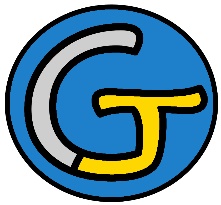 Rallye Lecture Cycle 3Copieuse !Elsa Devernois (éditions Lire C’est Partir)Copieuse !Elsa Devernois (éditions Lire C’est Partir)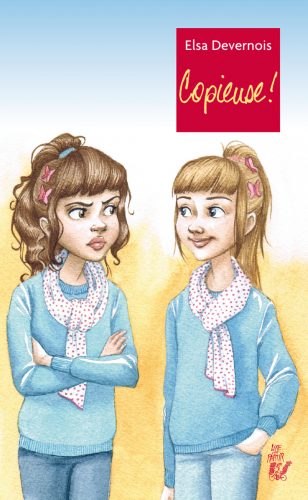 Copieuse !Copieuse !6 - Que demande Cassandra à la maîtresse après l’épisode du texte ?	a) Elle lui demande de changer de place.	b) Elle lui demande le droit d’écrire un autre texte.	c) Elle lui demande de changer de classe.1 - Comment s’appelle la copine de Cassandra ?	a) Elle s’appelle Elsa.	b) Elle s’appelle Lison.	c) Elle s’appelle Julie.1 - Comment s’appelle la copine de Cassandra ?	a) Elle s’appelle Elsa.	b) Elle s’appelle Lison.	c) Elle s’appelle Julie.6 - Que demande Cassandra à la maîtresse après l’épisode du texte ?	a) Elle lui demande de changer de place.	b) Elle lui demande le droit d’écrire un autre texte.	c) Elle lui demande de changer de classe.2 - Que reproche Cassandra à sa copine ?	a) Elle lui reproche de faire tout comme elle.	b) Elle lui reproche de copier ses contrôles.	c) Elle lui reproche d’être nulle au foot.2 - Que reproche Cassandra à sa copine ?	a) Elle lui reproche de faire tout comme elle.	b) Elle lui reproche de copier ses contrôles.	c) Elle lui reproche d’être nulle au foot.7 - À quel jeu jouent les élèves après la cantine ?	a) Ils jouent au ballon prisonnier.	b) Ils jouent aux cartes.	c) Ils jouent au foot.3 - Que se fait voler Cassandra ?	a) Elle se fait voler son téléphone.	b) Elle se fait voler sa console.	c) Elle se fait voler son appareil photo.3 - Que se fait voler Cassandra ?	a) Elle se fait voler son téléphone.	b) Elle se fait voler sa console.	c) Elle se fait voler son appareil photo.8 - Que se passe-t-il entre les deux filles à la fin de l’histoire ?	a) Elles se battent.	b) Elles ne se parlent plus.	c) Elles se parlent à nouveau.4 - Où Cassandra retrouve-t-elle l’objet qu’elle s’est fait voler ?	a) Dans la poubelle de la classe.	b) Dans la poche d’un manteau.	c) Dans son casier.4 - Où Cassandra retrouve-t-elle l’objet qu’elle s’est fait voler ?	a) Dans la poubelle de la classe.	b) Dans la poche d’un manteau.	c) Dans son casier.Ma Juliette !4 - Où Cassandra retrouve-t-elle l’objet qu’elle s’est fait voler ?	a) Dans la poubelle de la classe.	b) Dans la poche d’un manteau.	c) Dans son casier.4 - Où Cassandra retrouve-t-elle l’objet qu’elle s’est fait voler ?	a) Dans la poubelle de la classe.	b) Dans la poche d’un manteau.	c) Dans son casier.9 - Qu’organise Théodore ?	a) Théodore organise une fête pour la fin de l’année.	b) Théodore organise une sortie à la mer. 	c) Théodore organise un goûter d’anniversaire.5 - De quel animal parle le texte écrit par Cassandra ?	a) Il parle d’un cheval.	b) Il parle d’une pie.	c) Il parle d’un écureuil.5 - De quel animal parle le texte écrit par Cassandra ?	a) Il parle d’un cheval.	b) Il parle d’une pie.	c) Il parle d’un écureuil.10 - Pourquoi « sa » Juliette n’est-elle pas venue ?	a) Car elle n’aime pas Théodore.	b) Car elle n’a pas eu l’invitation.	c) Car ses parents ne voulaient pas.Rallye Lecture Cycle 3Rallye Lecture Cycle 3Rallye Lecture Cycle 3Rallye Lecture Cycle 3Rallye Lecture Cycle 3Copieuse !Elsa Devernois (éditions Lire C’est Partir)Copieuse !Elsa Devernois (éditions Lire C’est Partir)Copieuse !Elsa Devernois (éditions Lire C’est Partir)Copieuse !Elsa Devernois (éditions Lire C’est Partir)Copieuse !Elsa Devernois (éditions Lire C’est Partir)Copieuse !Elsa Devernois (éditions Lire C’est Partir)Copieuse !Elsa Devernois (éditions Lire C’est Partir)Copieuse !Elsa Devernois (éditions Lire C’est Partir)CORRECTIONCORRECTIONCORRECTIONCORRECTIONCORRECTION1 - Comment s’appelle la copine de Cassandra ?b) Elle s’appelle Lison.1 - Comment s’appelle la copine de Cassandra ?b) Elle s’appelle Lison.1 - Comment s’appelle la copine de Cassandra ?b) Elle s’appelle Lison.1 - Comment s’appelle la copine de Cassandra ?b) Elle s’appelle Lison.1 - Comment s’appelle la copine de Cassandra ?b) Elle s’appelle Lison.1 - Comment s’appelle la copine de Cassandra ?b) Elle s’appelle Lison.1 - Comment s’appelle la copine de Cassandra ?b) Elle s’appelle Lison.6 - Que demande Cassandra à la maîtresse après l’épisode du texte ?a) Elle lui demande de changer de place.6 - Que demande Cassandra à la maîtresse après l’épisode du texte ?a) Elle lui demande de changer de place.6 - Que demande Cassandra à la maîtresse après l’épisode du texte ?a) Elle lui demande de changer de place.6 - Que demande Cassandra à la maîtresse après l’épisode du texte ?a) Elle lui demande de changer de place.6 - Que demande Cassandra à la maîtresse après l’épisode du texte ?a) Elle lui demande de changer de place.6 - Que demande Cassandra à la maîtresse après l’épisode du texte ?a) Elle lui demande de changer de place.2 - Que reproche Cassandra à sa copine ?a) Elle lui reproche de faire tout comme elle.2 - Que reproche Cassandra à sa copine ?a) Elle lui reproche de faire tout comme elle.2 - Que reproche Cassandra à sa copine ?a) Elle lui reproche de faire tout comme elle.2 - Que reproche Cassandra à sa copine ?a) Elle lui reproche de faire tout comme elle.2 - Que reproche Cassandra à sa copine ?a) Elle lui reproche de faire tout comme elle.2 - Que reproche Cassandra à sa copine ?a) Elle lui reproche de faire tout comme elle.2 - Que reproche Cassandra à sa copine ?a) Elle lui reproche de faire tout comme elle.7 - À quel jeu jouent les élèves après la cantine ?c) Ils jouent au foot.7 - À quel jeu jouent les élèves après la cantine ?c) Ils jouent au foot.7 - À quel jeu jouent les élèves après la cantine ?c) Ils jouent au foot.7 - À quel jeu jouent les élèves après la cantine ?c) Ils jouent au foot.7 - À quel jeu jouent les élèves après la cantine ?c) Ils jouent au foot.7 - À quel jeu jouent les élèves après la cantine ?c) Ils jouent au foot.3 - Que se fait voler Cassandra ?c) Elle se fait voler son appareil photo.3 - Que se fait voler Cassandra ?c) Elle se fait voler son appareil photo.3 - Que se fait voler Cassandra ?c) Elle se fait voler son appareil photo.3 - Que se fait voler Cassandra ?c) Elle se fait voler son appareil photo.3 - Que se fait voler Cassandra ?c) Elle se fait voler son appareil photo.3 - Que se fait voler Cassandra ?c) Elle se fait voler son appareil photo.3 - Que se fait voler Cassandra ?c) Elle se fait voler son appareil photo.8 - Que se passe-t-il entre les deux filles à la fin de l’histoire ?c) Elles se parlent à nouveau.8 - Que se passe-t-il entre les deux filles à la fin de l’histoire ?c) Elles se parlent à nouveau.8 - Que se passe-t-il entre les deux filles à la fin de l’histoire ?c) Elles se parlent à nouveau.8 - Que se passe-t-il entre les deux filles à la fin de l’histoire ?c) Elles se parlent à nouveau.8 - Que se passe-t-il entre les deux filles à la fin de l’histoire ?c) Elles se parlent à nouveau.8 - Que se passe-t-il entre les deux filles à la fin de l’histoire ?c) Elles se parlent à nouveau.4 - Où Cassandra retrouve-t-elle l’objet qu’elle s’est fait voler ?b) Dans la poche d’un manteau.4 - Où Cassandra retrouve-t-elle l’objet qu’elle s’est fait voler ?b) Dans la poche d’un manteau.4 - Où Cassandra retrouve-t-elle l’objet qu’elle s’est fait voler ?b) Dans la poche d’un manteau.4 - Où Cassandra retrouve-t-elle l’objet qu’elle s’est fait voler ?b) Dans la poche d’un manteau.4 - Où Cassandra retrouve-t-elle l’objet qu’elle s’est fait voler ?b) Dans la poche d’un manteau.4 - Où Cassandra retrouve-t-elle l’objet qu’elle s’est fait voler ?b) Dans la poche d’un manteau.4 - Où Cassandra retrouve-t-elle l’objet qu’elle s’est fait voler ?b) Dans la poche d’un manteau.9 - Qu’organise Théodore ?c) Théodore organise un goûter d’anniversaire.9 - Qu’organise Théodore ?c) Théodore organise un goûter d’anniversaire.9 - Qu’organise Théodore ?c) Théodore organise un goûter d’anniversaire.9 - Qu’organise Théodore ?c) Théodore organise un goûter d’anniversaire.9 - Qu’organise Théodore ?c) Théodore organise un goûter d’anniversaire.9 - Qu’organise Théodore ?c) Théodore organise un goûter d’anniversaire.5 - De quel animal parle le texte écrit par Cassandra ?c) Il parle d’un écureuil.5 - De quel animal parle le texte écrit par Cassandra ?c) Il parle d’un écureuil.5 - De quel animal parle le texte écrit par Cassandra ?c) Il parle d’un écureuil.5 - De quel animal parle le texte écrit par Cassandra ?c) Il parle d’un écureuil.5 - De quel animal parle le texte écrit par Cassandra ?c) Il parle d’un écureuil.5 - De quel animal parle le texte écrit par Cassandra ?c) Il parle d’un écureuil.5 - De quel animal parle le texte écrit par Cassandra ?c) Il parle d’un écureuil.10 - Pourquoi « sa » Juliette n’est-elle pas venue ?b) Car elle n’a pas eu l’invitation.10 - Pourquoi « sa » Juliette n’est-elle pas venue ?b) Car elle n’a pas eu l’invitation.10 - Pourquoi « sa » Juliette n’est-elle pas venue ?b) Car elle n’a pas eu l’invitation.10 - Pourquoi « sa » Juliette n’est-elle pas venue ?b) Car elle n’a pas eu l’invitation.10 - Pourquoi « sa » Juliette n’est-elle pas venue ?b) Car elle n’a pas eu l’invitation.10 - Pourquoi « sa » Juliette n’est-elle pas venue ?b) Car elle n’a pas eu l’invitation.Question1234455678910Points111111111111